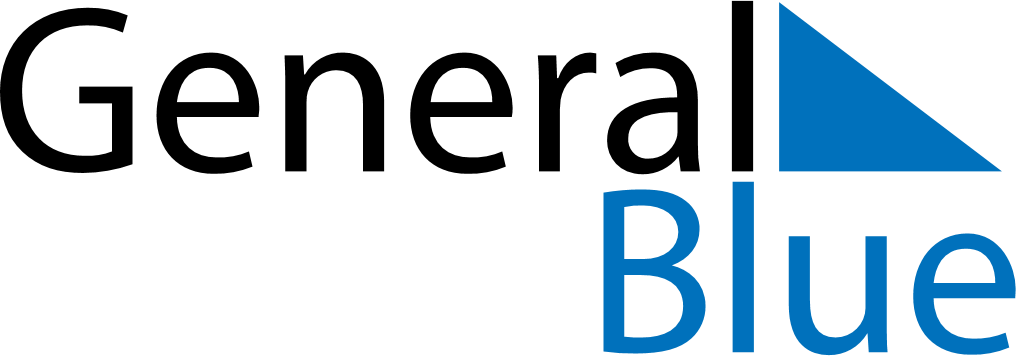 Weekly CalendarDecember 15, 2019 - December 21, 2019Weekly CalendarDecember 15, 2019 - December 21, 2019Weekly CalendarDecember 15, 2019 - December 21, 2019Weekly CalendarDecember 15, 2019 - December 21, 2019Weekly CalendarDecember 15, 2019 - December 21, 2019Weekly CalendarDecember 15, 2019 - December 21, 2019SUNDAYDec 15MONDAYDec 16MONDAYDec 16TUESDAYDec 17WEDNESDAYDec 18THURSDAYDec 19FRIDAYDec 20SATURDAYDec 21